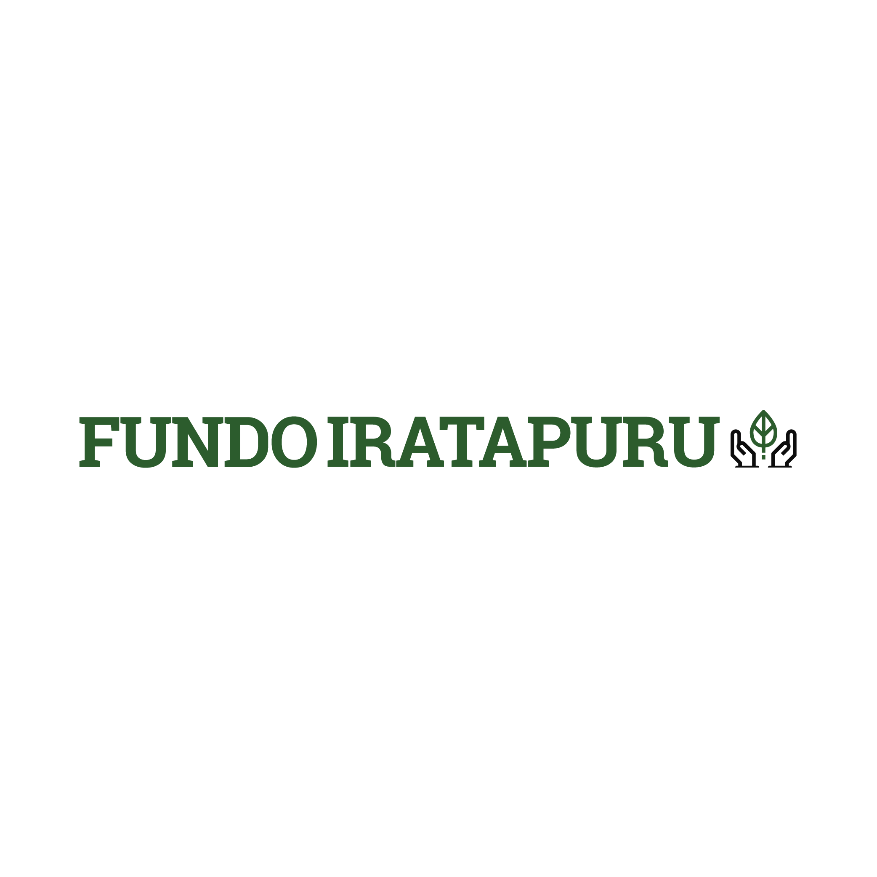 LISTA DE PRESENÇA – NOME DA AÇÃOLISTA DE PRESENÇA – NOME DA AÇÃOLISTA DE PRESENÇA – NOME DA AÇÃOLISTA DE PRESENÇA – NOME DA AÇÃOLISTA DE PRESENÇA – NOME DA AÇÃODATA:DATA:TEMA:TEMA:TEMA:NOME COMPLETONOME COMPLETOIDADESEXOCPF:010203040506070809101112131415161718192021222324252627282930